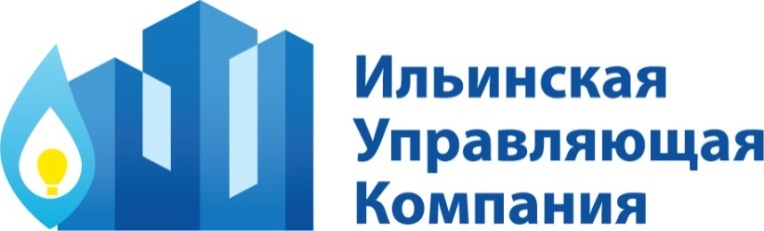 ________________________________________________________________Уважаемые жители!Уведомляем, что с 01.12.2022 г. Распоряжениями Комитета по ценам и тарифам Московской области установлены следующие тарифы на коммунальные услуги:Наименование тарифаПоставщик услугиВид тарифаЦена (с учетом НДС)№ Распоряжения Комитета по ценам и тарифам МООтопление по приборам учетаГорячее водоснабжение по приборам учетаАО «Раменская теплосеть»АО «Раменский водоканал»Одностаночный тариф, руб.Гкал.мКомпонент на холодную воду, руб./куб.м3005,111733,86№ 209-Р от 20.11.2022 г.№ 176 -Р от 17.11.2022 г.ВодоснабжениеВодоотведениеАО «Раменский водоканал»холодная вода, руб./куб.мводоотведение руб./куб.м33,8638,87№ 176 -Р от 17.11.2022 г.Отопление по приборам учетаАО «Люберецкая теплосеть»АО «Люберецкий водоканал»Одностаночный тариф, руб.ГкалКомпонент на холодную воду, руб./куб.м2858,4545,90№ 209-Р от 20.11.2022 г.№ 196 -Р от 18.11.2022 г.Обращение с ТКОООО «ЭкоЛайн-Воскресенск»Вывоз ТКО, руб./куб.м.Руб. с кв.м.927,208,81№ 205-Р от 20.11.2022 г.ОДН водоснабжениеАО «Ильинская УК»холодная вода, руб./куб.м33,86№ 176 -Р от 17.11.2022 г.ОДН электроснабжениеАО «Ильинская УК»для городских поселений, руб./Квтчдля сельских поселений руб./Квтч6,734,71№ 213 - Р от 20.11.2022 г.